МУНИЦИПАЛЬНОЕ АВТОНОМНОЕОБЩЕОБРАЗОВАТЕЛЬНОЕ УЧРЕЖДЕНИЕ«Средняя общеобразовательная школа № 11»Иркутская область, г. Усть-ИлимскТехнологическая карта урока Учитель начальных классов: Прокофьева Наталия ВадимовнаПредмет: математикаКласс: 4Тип урока: Урок отработки умений и рефлексии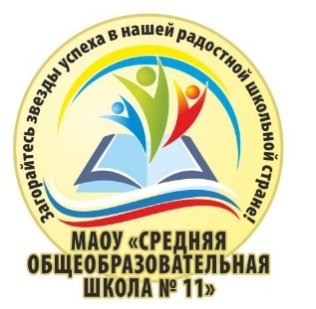 ТемаРешение текстовых задач на величиныРешение текстовых задач на величиныРешение текстовых задач на величиныЦельНаучиться  решать текстовые задачи с использованием  формул.Научиться  решать текстовые задачи с использованием  формул.Научиться  решать текстовые задачи с использованием  формул.Задачи1.Использовать формулы для решения задач, совершенствовать вычислительные навыки.2. Способствовать развитию мыслительных операций анализа и синтеза, внимания.3.Формировать умение планировать свои действия в соответствии учебной задачи1.Использовать формулы для решения задач, совершенствовать вычислительные навыки.2. Способствовать развитию мыслительных операций анализа и синтеза, внимания.3.Формировать умение планировать свои действия в соответствии учебной задачи1.Использовать формулы для решения задач, совершенствовать вычислительные навыки.2. Способствовать развитию мыслительных операций анализа и синтеза, внимания.3.Формировать умение планировать свои действия в соответствии учебной задачиФормируемые УУДЛичностные: адекватное понимание причин успешности/не успешности учебной деятельности.Регулятивные: планировать свои действия в соответствии с поставленной задачей и условиями ее реализации, в том числе во внутреннем плане; учитывать установленные правила в планировании и контроле способа решения; осуществлять итоговый и пошаговый контроль по результату; адекватно воспринимать предложения и оценку учителей, товарищей, родителей и других людей.Познавательные: осуществлять выбор более эффективных способов решения задач в зависимости от конкретных условий.Коммуникативные: строить понятные для партнера высказывания, учитывающие, что партнер знает и видит, а что нет; задавать вопросы; использовать речь для регуляции своего действия.Личностные: адекватное понимание причин успешности/не успешности учебной деятельности.Регулятивные: планировать свои действия в соответствии с поставленной задачей и условиями ее реализации, в том числе во внутреннем плане; учитывать установленные правила в планировании и контроле способа решения; осуществлять итоговый и пошаговый контроль по результату; адекватно воспринимать предложения и оценку учителей, товарищей, родителей и других людей.Познавательные: осуществлять выбор более эффективных способов решения задач в зависимости от конкретных условий.Коммуникативные: строить понятные для партнера высказывания, учитывающие, что партнер знает и видит, а что нет; задавать вопросы; использовать речь для регуляции своего действия.Личностные: адекватное понимание причин успешности/не успешности учебной деятельности.Регулятивные: планировать свои действия в соответствии с поставленной задачей и условиями ее реализации, в том числе во внутреннем плане; учитывать установленные правила в планировании и контроле способа решения; осуществлять итоговый и пошаговый контроль по результату; адекватно воспринимать предложения и оценку учителей, товарищей, родителей и других людей.Познавательные: осуществлять выбор более эффективных способов решения задач в зависимости от конкретных условий.Коммуникативные: строить понятные для партнера высказывания, учитывающие, что партнер знает и видит, а что нет; задавать вопросы; использовать речь для регуляции своего действия.Планируемые предметные результаты Уметь использовать при решении задач соотношения между скоростью, временем и пройденным путем; решать текстовые задачи в несколько действий, предлагать разные способы их решения.Уметь использовать при решении задач соотношения между скоростью, временем и пройденным путем; решать текстовые задачи в несколько действий, предлагать разные способы их решения.Уметь использовать при решении задач соотношения между скоростью, временем и пройденным путем; решать текстовые задачи в несколько действий, предлагать разные способы их решения.Формы урокаФронтальная (диалог), парная,  индивидуальная (самостоятельная работа)Фронтальная (диалог), парная,  индивидуальная (самостоятельная работа)Фронтальная (диалог), парная,  индивидуальная (самостоятельная работа)ОборудованиеПК учителя, презентация урока, платформа, Яндекс. Учебник.ПК учителя, презентация урока, платформа, Яндекс. Учебник.ПК учителя, презентация урока, платформа, Яндекс. Учебник.Этапы урокаДеятельность учителяДеятельность учащихсяУУДЭтап мотивацииСлайд 2Учитель создает эмоциональный настрой.-Сегодня на уроке математики мы будем с вами играть в математическую игру. - Вы знаете, что в любой игре существует несколько уровней, в нашей их будет три.Учитель подводит учащихся к осознанию темы.- Итак, внимание на экран, что объединяет все эти объекты?(на экране движущиеся объекты)- В народе говорят: Движение –это жизнь!Вот и мы сегодня будем двигаться в нашей математической игре.Учащиеся настраиваются на работу.Личностные: настраиваются на результативный урок.Познавательные:работа с информацией.Регулятивные: постановка цели урока.Коммуникативные:умение слышать и вступать в диалог.Этап актуализации опорных знанийОрганизовывает актуализацию опорных знаний.Слайд 3 Как вы думаете, чему будет посвящена игра?- Какие величины присутствуют в задачах на движение?- - Как найти скорость движения?- Как найти время?-Как найти расстояние?Отвечают на вопросы.- Движению- Скорость, время, расстояние.V=S : tt=S : VS=V x tПознавательные:устанавливать отношения между понятиями, кодировать информацию в знаково-символическую форму.Коммуникативные: умение использовать речь для регуляции своего действия.Этап постановки учебной задачи, целей урока.Слайд 4Учитель подводит учащихся к осознанию темы и цели урока.- Какова тема урока?- Какую цель мы на урок поставим сегодня?Отвечая на вопросы, формулируют тему и цели урока.- Тема урока: Решение задач на движение- Цель: Научиться решать задачи на движение.Регулятивные: умение принимать и сохранять учебную задачуКоммуникативные: умение строить рассуждения, понятные для собеседника.Этап локации индивидуальных затрудненийСлайд 5,6Учитель организовывает самостоятельную работу учащимся типовых заданий на изученный способ действия.Итак, мы приступаем к испытаниям игры, первый уровень.- Внимание правила игры: Вам необходимо прочитать задачу, записать в тетрадь решение и ответ. Как только решили задачу, один из вашей пары выходит к доске, находит на табло клетку с ответом  и прикрепляет магнитик.Учитель раздал карточки с задачей ( каждый ряд выполняет свою)  Слайд 7-Какую величину в задаче вы находили и как №1? №2 ? №3?.-Какие затруднения возникли?- Молодцы, приходим на другой уровень. Слайд 8Учащиеся самостоятельно решают задачу,проверяют друг у друга в паре. Договариваются, кто из пары представит результат (ответ) задачи на табло игры.Проверяют по эталону свой результат.Регулятивные: умение планировать свои действия в соответствии с поставленной задачей и условиями ее реализации, выполнять самопроверку по эталону.Познавательные:Умение проводить аналогию и на ее основе строить и проверять выводы по аналогии.Коммуникативные:умение задавать вопросы, необходимые для организации собственной деятельности и сотрудничества с учителемЭтап обобщения и систематизации знанийУчитель организовывает работу над выбором способа решения задачи.Слайд 9,10Итак, мы продолжаем выполнять испытания игры, второй уровень.Задача 4Скорость почтового голубя 50 км/ч. Голубя выпустили за 96 км от дома. Успеет ли он долететь до дома за 2 часа?- Внимание правила игры: Вам необходимо прочитать задачу, записать в тетрадь решение и ответ. Договоритесь, кто из вашей пары пойдет к доске доказывать ваше решение.- Если вы считаете, что голубь успеет, то выходите к доске с правой стороны, если не успеет, то слевой.- Мнения разделились, давайте разбираться.- Кто нашел рациональный способ. Слайд 11- Что находили? Как находили?- Молодцы, приходим на другой уровень. Слайд 12Учащиеся записывают решение задачи в тетрадь и выбирают реакцию в зависимости от ответа.1)50*2 = 100 (км) – путь голубя за 2 часа2)100 – 96 = 4 (км) – разница расстояний100 больше, чем 96, значит он пролетает больше, чем нужно. Значит, успеет.Рациональный способ.96: 2=48 (км/ч) – скорость голубяЧтобы долететь до дома голубю нужно лететь со скорость 48км/ч, а его скорость больше 50км/ч, бесспорно – успеет!Регулятивные: умение планировать свои действия в соответствии с учебными задачами, осуществлять самооценку на основе результатов решения задач.Познавательные: умение осуществлять выбор рациональных способов действий на основе анализа конкретных условий;Коммуникативные: умение строить рассуждения, понятные для собеседника, использовать речь для регуляции своего действия.Этап самостоятельной работы с проверкой по эталонуУчитель организовывает выполнение учащимися учебного действия.Слайд 13-Третий уровень игры вы будете выполнять самостоятельно в Яндекс. Учебнике с помощью телефона.Учитель организовывает самопроверку и выявляет трудности обучающихся.Обучающиеся выполняют карточки с заданиями в Яндекс. Учебнике.Видят результат своей работы на экране.Регулятивные: умение планировать свои действия в соответствии с учебными задачами.Этап рефлексии Слайд 14- Для подведения итогов, продолжите фразу:Я научился…У меня возникли трудности…Обучающиеся осуществляют самооценку и формулируют конечный результат своей работы на уроке.Личностные: формирование самооценки и осознание обучающимися своей учебной деятельности.